COMUNE DI SARDARA(Provincia Sud Sardegna)AVVISO PUBBLICO"Misure straordinarie e urgenti a sostegno delle famiglie per fronteggiare l'emergenza economico - sociale derivante dalla pandemia SARS-CO V2"DOMANDArichiede di poter beneficiare delle misure di cui alla Legge Regionale n. 12 del 8 aprile 2020.A tal fine, consapevole che in caso di dichiarazione mendace sarà punito ai sensi dei Codice Penale secondo quanto prescritto dall'art. 76 del succitato D.P.R. 445/2000 e che, inoltre, qualora dal controllo effettuato emerga la non veridicità del contenuto di taluna delle dichiarazioni rese, decadrà dai benefici conseguenti al provvedimento eventualmente emanato sulla base della dichiarazione non veritiera (art. 75 D.P.R. 445/2000)D I C H I A R Ache la famiglia convivente alla data del 23.02.2020 è composta come risulta dal seguente prospetto;che l’indirizzo di residenza del nucleo familiare alla data del 23.02.2020 è il seguente: _________________________________________________________________________________che il domicilio del nucleo familiare alla data del 23.02.2020 è il seguente: __________________________________________________________________________________che, relativamente al periodo dal 23.02.2020 al 23.04.2020, il reddito del proprio nucleo familiare è inferiore a € 800,00 mensili netti e più precisamente:dichiara di non trovarsi nella situazione di esclusione di cui all’art. 2 dell’avviso;di non ricevere né di avere diritto ad alcun contributo pubblico a favore del proprio nucleo familiare;Di aver fatto richiesta del contributo di cui al Decreto Legge n. 18/2020 (Contributo 600,00 euro) e di non averlo ancora incassato e comunicare tempestivamente il relativo incassoDi non aver fatto richiesta del contributo di cui al Decreto Legge n. 18/2020 (Contributo 600,00 euro) Di aver fatto richiesta del Buono Spesa ai sensi dell’ordinanza protezione civile n.658 del 29 marzo 2020, di non averlo già incassato e comunicare tempestivamente il relativo incasso.Di non aver fatto richiesta del Buono Spesa ai sensi dell’ordinanza protezione civile n.658 del 29 marzo 2020;Di voler ricevere il beneficio tramite accredito sul conto  cod IBAN……………………………………………………………………………………………………………………………………………………………………………………..Di voler ricevere il beneficio tramite mandato diretto……………………………………………………………………………………………………………………………………………..Dichiara di aver preso visione dell’Avviso pubblico contenente l’informativa per il trattamento dei dati personali ai sensi del Regolamento Europeo n. 679/2016. Luogo/data __________________________La/Il dichiarante* 	_*nel caso di impossibilità alla sottoscrizione l’Ufficio accerterà l’identità del richiedente.La/Il Sottoscritta/o _______________________________________________________________________nata/o a ____________________________________ il _______________________________ residentea _________________________ in via _____________________________ nr ________/Int. _____________Numero di telefono ____________________________ Codice Fiscale _______________________________Identificata/o a mezzo di (estremi del documento di identità) ______________________________________n° __________________________________    rilasciata il    _________________________________ da__________________________________________________COGNOME E NOMEM/FRUOLO (rispetto al nucleo familiare)ETA’STATO CIVILEPROFESSIONE ALLA DATA DEL 23.02.20NATURA DELL’ENTRATA ECONOMICA  (specificare)IMPORTO NETTO (inclusi eventuali assegni familiari)DAL 23/02/2020 AL 23/03/2020IMPORTO NETTO (inclusi eventuali assegni familiari)DAL 24/03/2020 AL 23/04/2020Reddito netto derivante da lavoratori dipendenti o autonomi che hanno subito una sospensione o una riduzione di attività lavorativa per eventi riconducibili all'emergenza epidemiologica da Covid-19 e i cui datori di lavoro non abbiano acceduto alle forme di integrazione salariale o vi siano transitati a seguito del decreto legge 17 marzo 2020, n. 18;€________________€________________Reddito netto derivante lavoratori titolari di rapporti di collaborazione coordinata e continuativa iscritti alla gestione separata di categorie economiche la cui attività è stata sospesa o ridotta a seguito dell'emergenza epidemiologica da Covid-19;€________________€________________Reddito netto titolari di partita IVA, ovvero soci di società iscritti alla gestione dell’assicurazione generale obbligatoria (AGO) di categorie economiche la cui attività è stata sospesa o ridotta a seguito dell'emergenza epidemiologica da Covid-19;€________________€________________Reddito netto di collaboratori di imprese familiari di categorie economiche la cui attività è stata sospesa o ridotta a seguito dell'emergenza epidemiologica da Covid-19;€________________€________________Indennità di Disoccupazione€________________€________________Cassa Integrazione€________________€________________Reddito di cittadinanza e Pensione di cittadinanza€________________€________________Contributo R.E.I.S.€________________€________________Pensione Invalidità e indennità di frequenza€________________€________________Bonus Inps “Cura Italia” di € 600,00€________________€________________Bonus spesa €__________________€________________Altro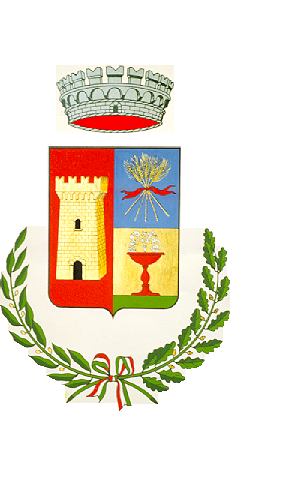 